Chart ReviewChart review is an audit process to assess the actual care delivered.WHYChart review (or audit) provides an opportunity to assess, at a granular level, how the current processes are reflected in the actual care given to patients. Chart reviews are critical to the improvement process – to collect data, analyze data, and to make, assess, and sustain improvement efforts related to the patient care provided. WHENThroughout the DMAIC process:DEFINE/MEASURE - Initially, at the time of process mapping or before, to assess the baseline state of patient careANALYZE – to identify the defects in patient careIMPROVE – to periodically track the results of the tests of change (i.e., improvements) and make necessary adjustments to meet the aimCONTROL – Ongoing auditing to assure sustenance of the improvements in patient careHOW TOSelect the patient care process and the patient population that will be evaluated Select the charts for reviewFor a research project, statistical methods will be required for chart selectionFor a proper baseline data, select at least 25 charts for reviewFor improvement purposes, reviewing 5 charts prior to or during the process mapping will provide initial information to guide improvement efforts and help process mapping participants gain insights into how the process is working. This is part of the “ah-ha” moment in process mapping when participants use data to evaluate the process rather than “feelings.”Select the last 5 charts, or a random sample from the last 6 monthsSee Tips belowCreate a data collection template. Include the key steps in the process to be assessed. For HIV Viral Load Cascade, the country algorithm is an excellent resource to define the requirements and criteria for expected level of care.A template for evaluating HIV Viral Load Cascade is provided.Review charts, while populating the data collection template.Collate dataAnalyze data – There are two possible metrics.Template:Chart Review TemplateRelated Tools:Process Mapping (2-Day on-site Smart Start)Pareto ChartResources:Agency for Healthcare Research and Quality (AHRQ) – Module 8: Collecting Data with Chart Auditshttps://www.ahrq.gov/ncepcr/tools/pf-handbook/mod8.htmlChart Review Example4/5 (80%) patients did not have high viral load follow-up per country algorithmC = Sample Collected, V = Sample Validated by LaboratoryChart Review Template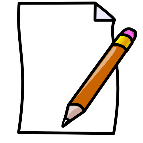 Viral Load Cascade – Result Reporting & Patient ManagementNumerator: # patients that met expected level of careDenominator: Total number of patientsThis metric evaluates how many patients received all the appropriate care as prescribed by the country algorithm. This metric assesses whether the entire algorithm was followed or not. (See example)Numerator: # of Patients that met Parameter “X”Denominator: Total number of patientsThis metric looks at individual components in the algorithm (i.e. 85% of patients did not receive an Enhanced Adherence Counseling Session within the specified timeframe). Consider using Pareto Chart to prioritize gaps.TIPSWhen using Chart Review as part of a process mapping exercise, pre-planning is required to ensure an efficient and effective chart review. Two options are available (below) depending on the time available and the number and expertise of the participants. The following suggestions may be helpful in facilitation of the desired “ah-ha” moment.PatientVL Result / Date ValidatedClinic Visits / Adherence% /Drug SupplyIACVL #2A1,653 copies17 Aug 20155 Jan 2017No ResultB223,888 copies10 Mar 2016 (C) 9 May 2016 (V) 16 Jun 2016 / 93% / 3 mo.29 Sep 2016 / 85% / 3 mo.29 Dec 2016 / 101% / 3 mo.IAC #1 – 23 Mar 2017C6,588 copies2 Nov 20165 Jan 2017No ResultD82,201 copies4 Nov 2016IAC #1 - 25 Jan 2017 IAC #2 – 15 Feb 2017IAC #3 – 15 Mar 2017Drawn 12 April 2017E17,863 copies28 Feb 201716 Feb 2017 / 96% / 3 mo.Patient #VL #1 ordered / drawn dateDate VL returned to chartDate VL noted by clinician / actionIAC/EAC#1IAC/EAC#2IAC/EAC#3VL #2 ordered / drawn dateIs VL suppressed?/ action